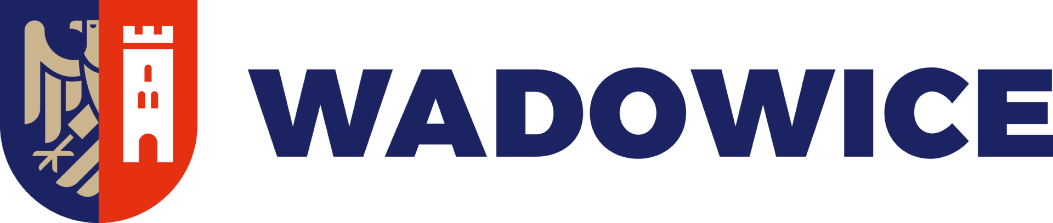 Zasady rezerwacji boiska wielofunkcyjnego „Orlik”  
w Wadowicach w roku 2020.Rezerwować można oddzielnie boisko do piłki nożnej lub siatkówki i koszykówki.W ciągu roku kalendarzowego funkcjonuje łącznie pięć okresów rezerwacji: styczeń-marzec, kwiecień-czerwiec, lipiec-sierpień, wrzesień-październik oraz listopad-grudzień. Rezerwację boiska można dokonywać wg następującego harmonogramu: Rezerwacji Orlika należy dokonywać mailowo pod adresem sport@wadowice.pl, bądź telefonicznie – 512-448-952 wg następującego schematu: 
a) Tytuł maila (SMS): Rezerwacja Orlika
b) W treści maila (SMS): - Rodzaj boiska (do piłki nożnej, koszykówki, czy siatkówki),
- Imię i nazwisko osoby zgłaszającej i odpowiedzialnej za rezerwację, 
- Nazwa grupy (np. Skawa Wadowice, Oldboys Wadowice, Nowaki, nazwisko zgłaszającego)
- Numer telefonu komórkowego,
- Preferowany termin (lub drugi ewentualny) Po w/w. terminach można dokonywać rezerwacji, ale przynajmniej z dwudniowym wyprzedzeniem i tylko na wolne terminy, które nie zostały zajęte, . Można także na bieżąco pytać o dostępność lub zapisać się na listę oczekujących. Gdy zwolni się termin, Animator powiadomi o tym.O rezerwacji w danym terminie decydują następujące czynniki (kolejność przypadkowa): data zgłoszenia, korzystanie z orlika w poprzednich miesiącach w tych samych terminach, ilość terminów zgłoszonych przez jedną grupę (klub). 
a) W okresie styczeń-marzec pierwszeństwo mają stowarzyszenia, których działalność jest dotowana z Gminy Wadowice, 
b)  W okresie wrzesień-czerwiec, od poniedziałku do piątku, w godzinach 8-15:00, pierwszeństwo mają grupy szkolne z terenu Gminy Wadowice. 
c) Przez cały rok pomiędzy godziną 15:00 a 19:00 pierwszeństwo mają grupy składające się z dzieci i młodzieży do lat 18, a po godzinie 19:00 pierwszeństwo mają grupy składające się z osób dorosłych, 
d) Pierwszeństwo rezerwacji, dotyczące punktów a, b i c, mają mieszkańcy Gminy Wadowice. Orlik jest otwarty jest od poniedziałku do piątku w godzinach 7:00-22:00, w soboty w godzinach 9:00-21:00, a w niedzielę 10:00-21:00. W terminach, które nie są zajęte w harmonogramie, można korzystać z orlika bez rezerwacji, dopóki nie zapadnie zmrok. Po zmroku, bez wcześniejszej rezerwacji animator ma prawo zamknąć orlika. O rezerwacji w danym terminie decydują Animatorzy Orlika. Po zaakceptowaniu rezerwacji zgłaszający zostanie poinformowany, a na pierwszych zajęciach na orliku otrzyma do wypełnienia formularz. Trzykrotna nieusprawiedliwiona nieobecność zarezerwowanego terminu automatycznie zrywa rezerwację ( nie wliczając złych warunków atmosferycznych, świąt oraz zamknięcia Orlika przez jednostkę prowadzącą). W przypadku, gdy osoby korzystające z rezerwacji dokonanej przez użytkownika nie mogą wykorzystać tej rezerwacji, użytkownik zobowiązany jest do jej odwołania – najpóźniej na 6 godzin przed jej rozpoczęciem.Na boiskach obowiązuje Regulamin, którego nieprzestrzeganie będzie skutkować zerwaniem rezerwacji. Boisko piłkarskie może zarezerwować grupa minimum 10- osobowa.  Animator jest upoważniony do zmiany przyjętego na dany okres harmonogramu lub odwołania niektórych zajęć objętych harmonogramem w przypadku organizacji imprez sportowych.Animator jest upoważniony do odwoływania, czasowego zawieszania lub ograniczania czasu zajęć ze względu na ważne wydarzenia państwowe, święta lub złe warunki atmosferyczne. Z przyczyn niezależnych oraz na czas remontów i koniecznych napraw korzystanie z obiektów może być ograniczone lub odwołane. Warunkiem korzystania z obiektów jest posiadanie odpowiedniego stroju i obuwia sportowego typu halowego. Dopuszcza się korzystanie w obuwiu z małymi korkami gumowymi lub z tworzywa sztucznego (buty typu turfy, śnieżynki) wyłącznie na boisku o nawierzchni ze sztucznej trawy. Osoby dokonujące rezerwacji obiektu zobowiązane są do punktualnego rozpoczęcia i zakończenia korzystania z wynajętego boiska, zgodnie z dokonaną rezerwacją.  Animatorzy Orlika mają prawo do zmiany regulaminu i jednocześnie obowiązek poinformowania o tym grupy, korzystające z Orlika. Wszelkie informacje na temat funkcjonowania obiektów sportowych „ORLIK” można uzyskać u animatorów Orlika – Tomasz Mamcarczyk, nr telefonu 512-448-952 oraz Maciej Skawina, nr telefonu 501-051-178; adres mailowy: sport@wadowice.pl.LPTermin rezerwacji OrlikaOkres rezerwacji115.11 – 15.1202.01 - 31.03215.02 – 15.031.04 - 30.06315.05 – 15.0601.07 - 31.08415.07 – 15.0801.09 - 31.10515.09 – 15.1002.11 - 31.12